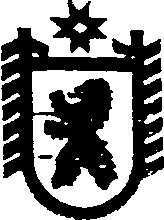 Республика КарелияАДМИНИСТРАЦИЯ СЕГЕЖСКОГО МУНИЦИПАЛЬНОГО РАЙОНАПОСТАНОВЛЕНИЕот  13  апреля  2017  года  №  227 СегежаО Комиссии по поступлению и выбытию активов для принятия решений о признании безнадежной к взысканию задолженности по платежам в бюджет Сегежского муниципального районаВ соответствии с пунктом 8 Порядка принятия решений о признании безнадежной к взысканию задолженности по платежам в бюджет Сегежского муниципального района, утвержденного постановлением администрации Сегежского муниципального района от 11 апреля 2017 г. № 221, администрация  Сегежского муниципального района п о с т а н о в л я е т:1. Образовать Комиссию по поступлению и выбытию активов для принятия решений о признании  безнадежной к взысканию задолженности по платежам в бюджет Сегежского муниципального района.2. Утвердить прилагаемые:1) Положение о Комиссии  по поступлению и выбытию активов для принятия решений о  признании безнадежной к взысканию задолженности по платежам в бюджет Сегежского муниципального района;2) состав Комиссии по поступлению и выбытию активов для принятия решений о  признании безнадежной к взысканию задолженности по платежам в бюджет Сегежского муниципального района по должностям.	3. Отделу информационных технологий и защиты информации администрации Сегежского муниципального района (Н.Ю. Дерегина) обнародовать настоящее постановление  путем размещения официального текста настоящего постановления в информационно-телекоммуникационной сети «Интернет» на официальном сайте администрации Сегежского муниципального района по адресу: http://home.onego.ru/~segadmin.  	4.  Настоящее постановление вступает в силу со дня его принятия.Глава администрации                                                                                              Сегежского муниципального района					          И.П. ВекслерРазослать: в дело, КУМИиЗР-2, членам Комиссии-6.                                                                                                   УТВЕРЖДЕНО                                                                                    постановлением администрации                                                                                             Сегежского муниципального района                                                                                    от « 13 » апреля 2017 г. №  227ПОЛОЖЕНИЕо Комиссии по поступлению и выбытию  активов для принятия решений о признании безнадежной к взысканию задолженности по платежам в бюджет Сегежского муниципального ра	йона1. Настоящее Положение определяет порядок  работы Комиссии по поступлению и выбытию активов для принятия решений о признании безнадежной к взысканию задолженности по платежам в бюджет Сегежского муниципального района (далее – Комиссия, задолженность, бюджет района).2. Комиссия является постоянно действующим коллегиальным органом, образуемым администрацией Сегежского муниципального района (далее – администрация) для принятия решений о признании безнадежной к взысканию задолженности.3. Комиссия в своей деятельности руководствуется Бюджетным кодексом Российской Федерации, федеральными законами и иными  нормативными правовыми актами Российской Федерации,  Порядком принятия решений о признании безнадежной к взысканию задолженности по платежам в бюджет Сегежского муниципального района, утвержденным постановлением администрации  от 11 апреля 2017 г. № 221, настоящим Положением.           4. Целью работы Комиссии является принятие коллегиальных решений  о признании безнадежной к взысканию задолженности по платежам в бюджет района на основании  представленных документов.           5.  Положение о Комиссии утверждается постановлением администрации. Этим же постановлением администрации образуется Комиссия и утверждается ее состав по должностям.           6. В состав Комиссии входит председатель, заместитель председателя, секретарь и иные члены Комиссии. Все члены Комиссии при принятии решений обладают равными правами.          7.    Председатель Комиссии:          1)  возглавляет и осуществляет общее руководство деятельностью Комиссии, организует работу Комиссии;          2)   созывает и ведет  заседания Комиссии;          3) дает поручения членам Комиссии по вопросам принятия решений о признании безнадежной к взысканию задолженности;          4) контролирует исполнение поручений, данных по вопросам  принятия решений  о  признании безнадежной к взысканию задолженности;          5)   подписывает протоколы Комиссии, Акты Комиссии;          6)   осуществляет иные полномочия.          8.  В отсутствие председателя Комиссии его обязанности исполняет заместитель председателя Комиссии.          9. Секретарь Комиссии:          1) готовит необходимые материалы и документы для рассмотрения на Комиссии;          2) оповещает членов Комиссии о времени и месте проведения заседания Комиссии;          3)   обеспечивает необходимой информацией членов Комиссии;          4)   ведет и оформляет протоколы заседаний Комиссии;          5) готовит и оформляет акты о признании безнадежной к взысканию задолженности по платежам в бюджет района (далее – акт) и проекты постановлений администрации об утверждении актов; 6)   в случае принятия решений об отказе в признании безнадежной к взысканию задолженности направляет копию протокола Комиссии  в соответствующее структурное подразделение администрации для продолжения принятия мер по взысканию задолженности;   6)   подписывает протоколы Комиссии, акты Комиссии;    7)   выполняет иные полномочия председателя Комиссии.  10.   Члены Комиссии:  1)  рассматривают представленные документы, определяют достаточность этих документов для принятия решения о признании безнадежной к взысканию задолженности;  2) вносят предложения по вопросам признания безнадежной к взысканию задолженности;  3)  готовят по поручению председателя Комиссии необходимые материалы к заседанию Комиссии;          3)     подписывают протоколы Комиссии, акты Комиссии; 4)     выполняют иные поручения председателя Комиссии.           11.   Основной формой работы Комиссии является заседание.           12. Заседания Комиссии проводятся по мере поступления заявления  и документов, необходимых для принятия решений о признании безнадежной к взысканию задолженности.	13.  Информирование о созыве заседания Комиссии осуществляется секретарем Комиссии любым способом, обеспечивающим заблаговременное получение информации о дате, времени и месте проведения заседания Комиссии.	14.   Присутствие на заседании Комиссии ее членов обязательно.	15. Заседание Комиссии является правомочным, если на нем присутствует более половины ее членов.	16. Комиссия принимает решения путем открытого голосования. Решение считается принятым, если поддержано простым большинством голосов присутствующих на заседании членов Комиссии.	При равенстве голосов решающим является голос председателя Комиссии, а в случае его отсутствия – его заместителя.  17. По результатам рассмотрения представленных заявления и документов Комиссия принимает решение: 1) о признании безнадежной к взысканию задолженности;
          2) об отказе в признании безнадежной к взысканию задолженности и продолжению мер по ее взысканию.18. Решения, принимаемые на заседаниях Комиссии,  оформляются протоколами.19.  Протоколы заседания Комиссии подписываются всеми присутствующими на заседании членами Комиссии.20.  Протоколы Комиссии ведет и оформляет секретарь Комиссии в течение трех дней с даты проведения заседания Комиссии.21.  В случае признания безнадежной к взысканию задолженности оформляется акт о признании безнадежной к взысканию задолженности по платежам в бюджет района, который  подписываются всеми присутствующими на заседании членами Комиссии, по форме, утвержденной постановлением администрации                                    от 11 апреля   2017 г. № 221. ______________________                                                                                                   УТВЕРЖДЕН                                                                                    постановлением администрации                                                                                             Сегежского муниципального района                                                                                    от « 13 » апреля 2017 г. №  227СОСТАВКомиссии по поступлению и выбытию активов для принятия решений о признании безнадежной к взысканию задолженности по платежам в бюджет районапо должностям_________________________ Глава администрации Сегежского муниципального района или лицо, исполняющее его обязанности (председатель Комиссии). Глава администрации Сегежского муниципального района или лицо, исполняющее его обязанности (председатель Комиссии).2. Начальник отдела бухгалтерского учета администрации Сегежского муниципального района или лицо, исполняющее его обязанности (заместитель председателя Комиссии).2. Начальник отдела бухгалтерского учета администрации Сегежского муниципального района или лицо, исполняющее его обязанности (заместитель председателя Комиссии).3.  Ведущий специалист комитета по управлению муниципальным имуществом и земельными ресурсами администрации Сегежского муниципального района или лицо, исполняющее его обязанности (секретарь Комиссии). 3.  Ведущий специалист комитета по управлению муниципальным имуществом и земельными ресурсами администрации Сегежского муниципального района или лицо, исполняющее его обязанности (секретарь Комиссии). 4. Председатель комитета по управлению муниципальным имуществом и земельными ресурсами администрации Сегежского муниципального района или лицо, исполняющее его обязанности.4. Председатель комитета по управлению муниципальным имуществом и земельными ресурсами администрации Сегежского муниципального района или лицо, исполняющее его обязанности.5.   Начальник Управления экономического развития администрации Сегежского муниципального района или лицо, исполняющее его обязанности.5.   Начальник Управления экономического развития администрации Сегежского муниципального района или лицо, исполняющее его обязанности.6.  Начальник юридического отдела администрации Сегежского муниципального района или лицо, исполняющее его обязанности.6.  Начальник юридического отдела администрации Сегежского муниципального района или лицо, исполняющее его обязанности.7. Начальник отдела бухгалтерского учета и отчетности Финансового управления Сегежского муниципального района или лицо, исполняющее его обязанности.7. Начальник отдела бухгалтерского учета и отчетности Финансового управления Сегежского муниципального района или лицо, исполняющее его обязанности.  8. Главный специалист бюджетного отдела Финансового управления Сегежского муниципального района или лицо, исполняющее его обязанности.  8. Главный специалист бюджетного отдела Финансового управления Сегежского муниципального района или лицо, исполняющее его обязанности.